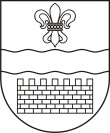 DAUGAVPILS PILSĒTAS DOMEDAUGAVPILS PILSĒTAS 1. PIRMSSKOLAS IZGLĪTĪBAS IESTĀDEReģ. Nr. 2701901796, Stacijas iela 45, Daugavpils, LV-5403, tālr./fakss 65421374e-pasts: 1pii@inbox.lv, www.1pii.daugavpils.lvDaugavpilī14.06.2016. UZAICINĀJUMSiesniegt piedāvājumuTirgus izpētes procedūra Nr. D1.PII2016/2„Darba burtnīcu un mācību līdzekļu piegāde Daugavpils pilsētas 1.pirmsskolas izglītības iestādes vajadzībām”Pasūtītājs: Tirgus izpētes priekšmets: Darba burtnīcu un mācību līdzekļu piegāde Daugavpils pilsētas 1.pirmsskolas izglītības iestādes vajadzībām saskaņā ar tehnisko specifikāciju.Iepirkums sadalīts daļās:Darba burtnīcas Mācību līdzekļiNošu izdevumiUzskates līdzekļiPiedāvājumu var iesniegt: pa pastu, elektroniski uz e-pastu 1pii@inbox.lv vai personīgi Stacijas iela 45, Daugavpils, vadītājas vai vadītājas vietnieces kabinetā, līdz 2016. gada 22. jūnijam plkst.16:00. Pretendents ir tiesīgs iesniegt piedāvājumu par visām daļām vai arī par kādu atsevišķi. Katra daļa tiks vērtēta atsevišķi.Paredzamā līguma izpildes termiņš: Līgums darbojas no tā parakstīšanas brīža un ir spēkā līdz atklātā konkursa Darba burtnīcu un mācību līdzekļu piegāde Daugavpils pilsētas 1.pirmsskolas izglītības iestādes vajadzībām” rezultātiem.Preces tiks iepirktas pa daļām, saskaņā ar Pasūtītāja iepriekšēju pasūtījumu (rakstisku vai mutisku), līgumā noteiktajā kārtībā. Pasūtītājam nav pienākums nopirkt visas tehniskās specifikācijā nosauktās preces. Pasūtītās preces būs jāpiegādā 24 (divdesmit četru) stundu laikā uz piegādātāja rēķina.Piedāvājumā jāiekļauj:pretendenta rakstisks pieteikums par dalību iepirkuma procedūrā, kas sniedz īsas ziņas par pretendentu (pretendenta nosaukums, juridiskā adrese, reģistrācijas Nr., kontaktpersonas vārds, uzvārds, tālrunis, fakss, e-pasts) – 1.pielikums;finanšu piedāvājums, aizpildot tehnisko specifikāciju (pielikums Nr.2). Cena jānorāda euro bez PNV 21%. Cenā jāiekļauj visas izmaksas.Piedāvājuma izvēles kritērijs: piedāvājums ar viszemāko cenu, kas pilnībā atbilst prasībām.Ar lēmumu varēs iepazīties Daugavpils pilsētas Izglītības pārvaldes mājas lapā: www.izglitiba.daugavpils.lv sadaļā „Publiskie iepirkumi”.Daugavpils pilsētas 1.pirmsskolas izglītības iestādes vadītāja                                        V. MoisejaPasūtītāja nosaukumsDaugavpils pilsētas 1.pirmsskolas izglītības iestādeAdreseStacijas iela 45, Daugavpils, LV-5403Nodokļa maks. Reģ.Nr.LV90009737220Kontaktpersona līguma slēgšanas jautājumosVadītāja Vija Moiseja, tālr.65421374e-pasts: 1pii@inbox.lvKontaktpersona tehniskajos jautājumosvadītājas vietniece Kristīna Ivancova, tālr. 28606199